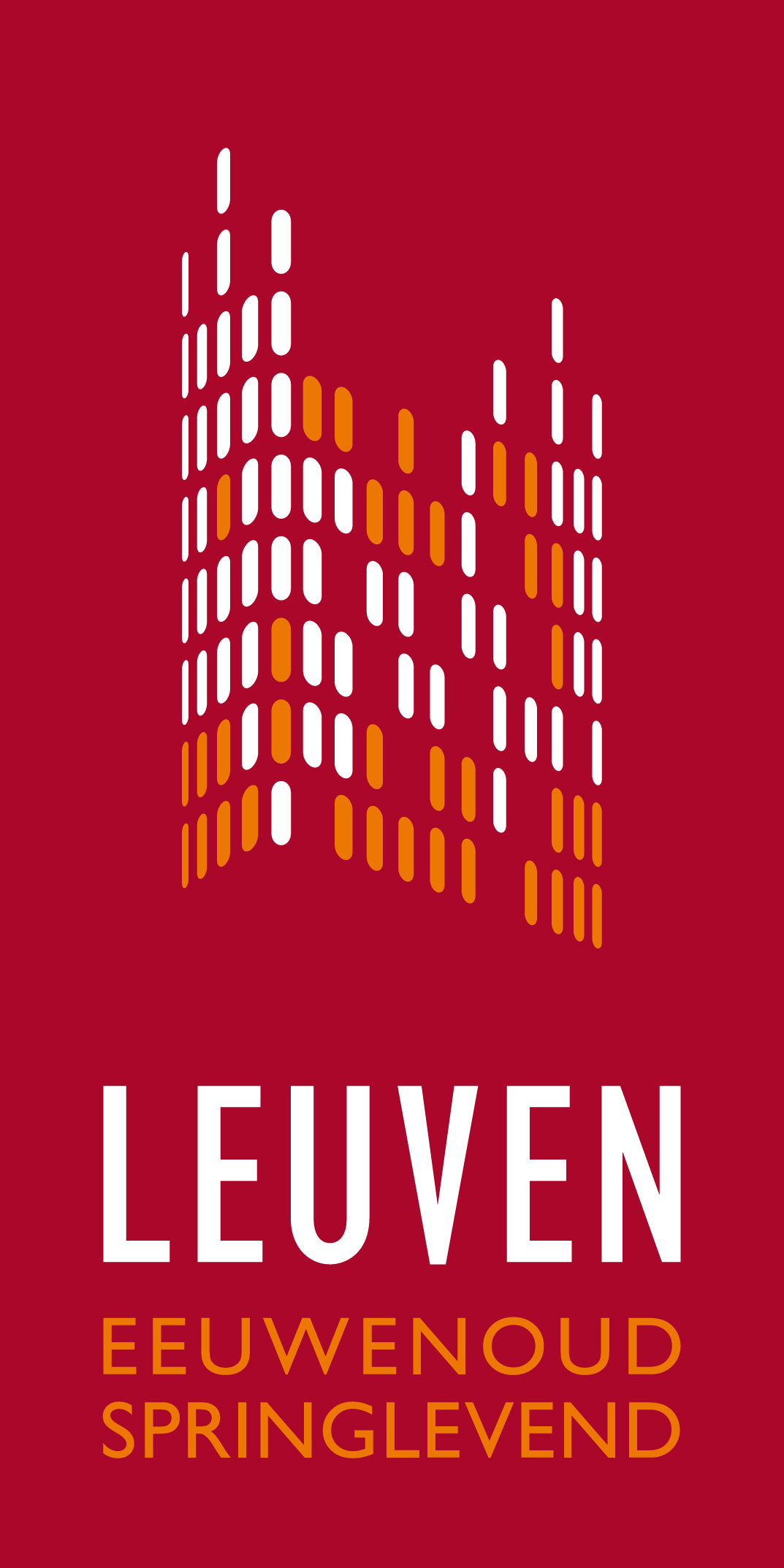 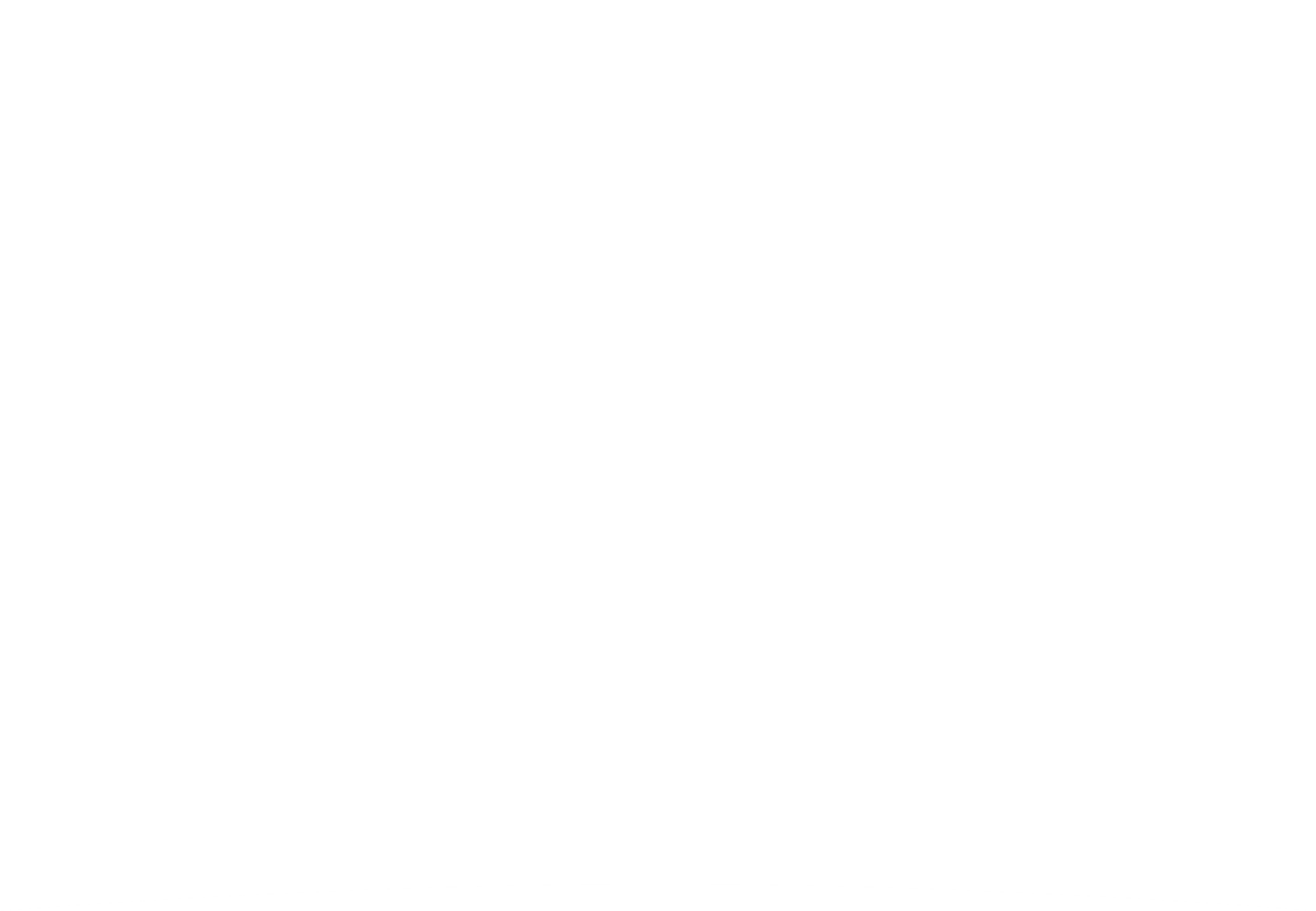 Toelage toegekend op basis van het reglement ondersteuning van het klimaatproject school2030; goedgekeurd door de gemeenteraad van 1 maart 2021.Bedrag van de toelage: 	euro – BUDGETSLEUTEL: MJP003639 –OND/2021/6496000000/4/0390.mits goedkeuring van het bedrag door het College van burgemeester en schepenen.Naam van de begunstigde school, aanvrager van de toelage: ………………………………………………….Vestigingsnummer: ………………………………Ondernemingsnummer:……………………………………….Adres: …………………………………………………………………………………………………………………..…………………………………………………………………………………………………………………………..Hierbij rechtsgeldig vertegenwoordigd door: Naam + functie:	Naam + functie:	- bevestig(t)(en) hierbij kennis genomen te hebben van de bepalingen van de wet van 14 november 1983 betreffende de controle op de toekenning en de aanwending van sommige toelagen, inzonderheid betreffende de verplichtingen opgelegd door de artikels 3 en 7, punt 1, van deze wet (zie keerzijde van dit document),- en verkla(a)r(t)(en) hierbij op eer dat de verkregen toelage, ten bedrage van 	 euro, aangewend wordtvoor 		De toelage wordt overgeschreven op rekeningnummer:BE………………………………………………………………………………………………………………………Op naam van:..………………………………………………………………………………………………………..Adres: ………………………………………………………………………………………………………………….…………………………………………………………………………………………………………………………..Gedaan te Leuven op:………………………………………………………………………………………………Naam + Functie:							Naam + Functie:Dit document, volledig ingevuld, gedateerd en ondertekend, terugbezorgen aan onderwijs@leuven.bePRIVACYVERKLARINGStad Leuven respecteert uw privacy. We gebruiken uw gegevens alleen in kader van de desbetreffende toelage. We geven uw gegevens alleen door aan anderen als dat nodig is om uw vraag af te handelen. We bewaren uw gegevens niet langer dan nodig. In onze privacyverklaring (www.leuven.be/privacy) leest u meer over hoe de stad omgaat met uw persoonsgegevens.   Toelage in het kader van een reglement   Begunstigde + Verklaring     Handtekening:14 NOVEMBER 1983 – WET - betreffende de controle op de toekenning en op de aanwending van sommige toelagen.
Bron: BINNENLANDSE ZAKEN  Publicatie: 06-12-1983 nummer: 1983001332 bladzijde: 15009 Dossiernummer: 1983-11-14/31 Inwerkingtreding: 16-12-1983  Art. 1. Deze wet is van toepassing op elke toelage verleend door:
  1° de provincies, de gemeenten, de instellingen van provinciaal of gemeentelijk belang die rechtspersoonlijkheid bezitten, de agglomeraties, de federaties van gemeenten, de commissies voor de cultuur, de verenigingen van provincies en de verenigingen van gemeenten;
  2° de rechtstreeks of onrechtstreeks door een van de in 1° bedoelde verstrekkers gesubsidieerde rechtspersonen of natuurlijke personen. Art. 2. Onder toelage in de zin van deze wet dient te worden verstaan elke tegemoetkoming, elk voordeel of elke hulp, ongeacht de vorm of de benaming ervan, met inbegrip van de zonder interest verleende terugvorderbare voorschotten, toegekend ter bevordering van voor het algemeen belang dienstige activiteiten, maar met uitsluiting van de prijzen die aan geleerden en kunstenaars voor hun werken worden verleend.  Art. 3. Ieder trekker van een toelage verleend door een van de in artikel 1 bedoelde verstrekkers moet de toelage gebruiken voor het doel waarvoor zij is toegekend en moet, tenzij hij erdoor of krachtens de wet van vrijgesteld is, het gebruik ervan rechtvaardigen. Art. 4. Behoudens in de gevallen dat een wettelijke of reglementaire bepaling daarin voorziet, moet elke beslissing tot verlening van een toelage de aard, de omvang en de aanwendingsvoorwaarden ervan bepalen en tevens vermelden welke verantwoording van de toelagetrekker wordt geëist alsook, in voorkomend geval, de termijnen waarbinnen die verantwoording dient te worden overgelegd.Art. 5. § 1. Onverminderd artikel 4, moet ieder rechtspersoon die, zelfs onrechtstreeks, een toelage heeft gekregen van een van de in artikel 1, 1°, bedoelde verstrekkers, elk jaar zijn balans en rekeningen alsook een verslag inzake beheer en financiële toestand aan de verstrekker bezorgen.
  § 2. Ieder rechtspersoon die een toelage aanvraagt bij een van de in artikel 1, 1°, bedoelde verstrekkers, moet zijn balans en rekeningen alsook een verslag inzake beheer en financiële toestand bij zijn aanvraag voegen.
  § 3. Dit artikel is niet toepasselijk op de toelagen die luidens een wettelijke bepaling verplicht ten laste zijn van de begroting van een in artikel 1, 1°, bedoelde verstrekker.Art. 6. Ieder verstrekker heeft het recht om ter plaatse de aanwending van de verleende toelage te doen controleren.
Wanneer de trekker van een toelage deze heeft ontvangen van een natuurlijke of een rechtspersoon, die ze zelf heeft ontvangen van een van de in artikel 1, 1°, bedoelde verstrekkers, hebben dezen het recht om de in het eerste lid vermelde controle uit te oefenen. Art. 7. Onverminderd de ontbindende bepalingen waaraan de toelage is onderworpen, is de toelagetrekker gehouden de toelagen terug te betalen in de volgende gevallen 
  1° als hij de toelage niet aanwendt voor het doel waarvoor zij hem werd toegekend;
  2° als hij een van de in artikel 4 en 5 bedoelde verantwoordingen niet verstrekt;
  3° als hij zich verzet tegen de uitoefening van de controle bedoeld in artikel 6.
  In het geval bedoeld in het eerste lid, 2° moet de toelagetrekker evenwel slechts het deel van de toelage dat niet is verantwoord terugbetalen.
  De publiekrechtelijke rechtspersonen die bevoegd zijn tot het heffen van directe belastingen, kunnen de terugvorderbare toelagen bij dwangbevel verhalen. Het dwangbevel wordt uitgegeven door de rekenplichtige die met de terugvordering is belast. Het wordt uitvoerbaar verklaard door de administratieve overheid die bevoegd is om het kohier van de respectieve directe belastingen van die publiekrechtelijke rechtspersonen uitvoerbaar te verklaren.Art. 8. De toekenning van toelagen wordt opgeschort zolang de toelagetrekker voor voorheen ontvangen toelagen de in de artikels 4 en 5 bedoelde verantwoordingen niet verstrekt of zolang hij zich verzet tegen de uitoefening van de in artikel 6 bedoelde controle.
  Wordt een toelage per tranches uitgekeerd, dan wordt elke tranche voor de toepassing van dit artikel als een afzonderlijke bijlage beschouwd.  Art. 9. Deze wet is niet van toepassing op de toelagen met een waarde lager dan 50 000 frank verleend door de, in artikel 1, 1°, bedoelde verstrekkers, behalve dat dezen het recht hebben om aan de trekkers van die toelagen de door deze wet voorgeschreven verplichtingen geheel of gedeeltelijk op te leggen onverminderd de verplichtingen volgend uit die bepalingen van de artikelen 3 en 7, eerste lid 1°, die in elk geval dwingend zijn.
  Voor de toelagen met een waarde tussen 50 000 frank en 1 000 000 frank, kunnen de in artikel 1, 1°, bedoelde verstrekkers de trekker geheel of gedeeltelijk vrijstellen van de door deze wet voorgeschreven verplichtingen zonder dat deze laatste evenwel ontslagen kan worden van de verplichtingen volgend uit de bepalingen van de artikels 3 en 7, eerste lid, 1°.Art. 10. Deze wet is van toepassing van de toelagen die uitgekeerd worden vanaf 1 januari van het jaar volgend op het jaar waarin zij in het Belgisch Staatsblad is bekendgemaakt, ongeacht de datum waarop de toelagen verleend of toegezegd zijn.GEMEENTERAAD van 24 februari 2020 betreffende de controle op de toekenning en op de aanwending van sommige toelagen.Voor een bedrag van maximum 5.000 euro is het voorleggen van een ondertekende standaardverklaring op eer voor de uitbetaling van nominatieve toelagen voldoende. 